NANYANG TECHNOLOGICAL UNIVERSITY (ntu)NATIONAL INSTITUTE OF EDUCATION (NIE)Application for admission toTHE MASTER of ARTS (APPLIED LINGUISTICS) WITH mOE SCHOLARSHIPINSTRUCTIONS TO APPLICANTSThis CHECKLIST is to be submitted as the COVER PAGE of your application.All sections of the application form must be completed. If any section does not apply to you, please enter “Nil” or “Not Applicable”.The application form should be typed and returned together with the supporting documents (photocopies) listed below. Please arrange the application documents in the order below and tick the relevant checkboxes to indicate the documents submitted:  	Completed Application Form, signed at the AFFIRMATION section and affixed a Passport-sized photograph on the Application Form.  	Completed Supplementary Information Form.  	Photocopy (front and back) of your National Identity Card (NRIC)/ Passport containing the identification / passport number, name, date of birth, etc.Note: All academic/ degree scrolls & transcripts have to be in their original language. If the original language is not in English, the official translations in English must be attached. 	Photocopy of your Bachelor’s Degree Scroll.  		Complete transcript for Bachelor’s Degree.  If a complete transcript is not available, you must include a complete set of examination results for every semester.    	Photocopy of your Postgraduate Diploma in Education (PGDE) Scroll and/or other equivalent professional certificates.  	Complete transcript for professional qualifications (including PGDE, Cert Ed, etc).  If a complete transcript is not available, you must include a complete set of all the semestral examination results. If the professional qualification does not have a transcript/ examination results, please indicate this on the application.  	TOEFL / IELTS ScorePlease do not submit original certificates and documents with your application. The Institute will not be responsible for damage or loss of original certificates or documents. Please note that an incomplete application will not be considered.Please send the application form and supporting documents to:Manager (Higher Degree Admissions)Office of Academic Administration & ServicesBlock 1, Level 1, Unit 1National Institute of Education1 Nanyang Walk, Singapore 637616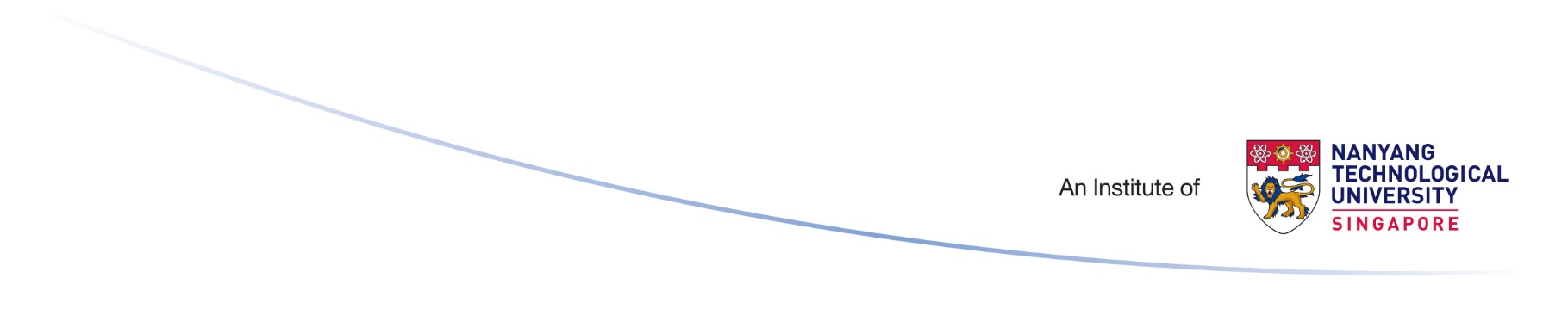  (D) DECLARATION OF CRIMINAL RECORDS(E) OTHER DECLARATION						(F) AFFIRMATION- End of Application – Created: September 2019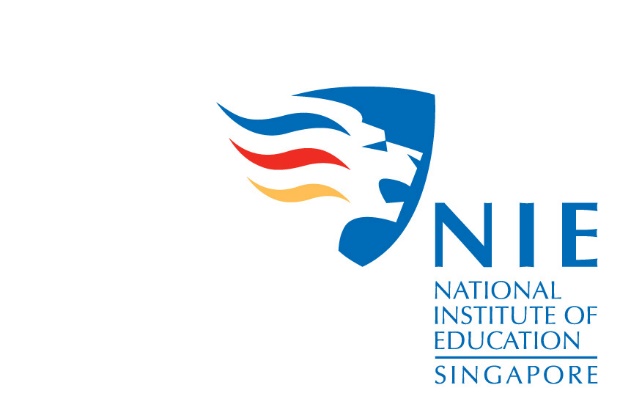 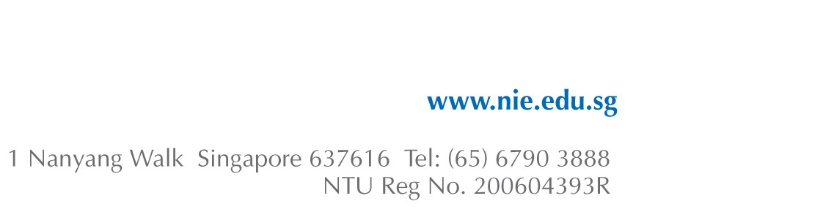 APPLICATION FOR ADMISSION (AUGUST 2020 INTAKE)MASTER OF ARTS (APPLIED LINGUISTICS) WITH MOE SCHOLARSHIPAPPLICATION FOR ADMISSION (AUGUST 2020 INTAKE)MASTER OF ARTS (APPLIED LINGUISTICS) WITH MOE SCHOLARSHIPAPPLICATION FOR ADMISSION (AUGUST 2020 INTAKE)MASTER OF ARTS (APPLIED LINGUISTICS) WITH MOE SCHOLARSHIPAPPLICATION FOR ADMISSION (AUGUST 2020 INTAKE)MASTER OF ARTS (APPLIED LINGUISTICS) WITH MOE SCHOLARSHIPAPPLICATION FOR ADMISSION (AUGUST 2020 INTAKE)MASTER OF ARTS (APPLIED LINGUISTICS) WITH MOE SCHOLARSHIPAPPLICATION FOR ADMISSION (AUGUST 2020 INTAKE)MASTER OF ARTS (APPLIED LINGUISTICS) WITH MOE SCHOLARSHIPAPPLICATION FOR ADMISSION (AUGUST 2020 INTAKE)MASTER OF ARTS (APPLIED LINGUISTICS) WITH MOE SCHOLARSHIPAPPLICATION FOR ADMISSION (AUGUST 2020 INTAKE)MASTER OF ARTS (APPLIED LINGUISTICS) WITH MOE SCHOLARSHIPAPPLICATION FOR ADMISSION (AUGUST 2020 INTAKE)MASTER OF ARTS (APPLIED LINGUISTICS) WITH MOE SCHOLARSHIPAPPLICATION FOR ADMISSION (AUGUST 2020 INTAKE)MASTER OF ARTS (APPLIED LINGUISTICS) WITH MOE SCHOLARSHIPAPPLICATION FOR ADMISSION (AUGUST 2020 INTAKE)MASTER OF ARTS (APPLIED LINGUISTICS) WITH MOE SCHOLARSHIPAPPLICATION FOR ADMISSION (AUGUST 2020 INTAKE)MASTER OF ARTS (APPLIED LINGUISTICS) WITH MOE SCHOLARSHIPAPPLICATION FOR ADMISSION (AUGUST 2020 INTAKE)MASTER OF ARTS (APPLIED LINGUISTICS) WITH MOE SCHOLARSHIPAPPLICATION FOR ADMISSION (AUGUST 2020 INTAKE)MASTER OF ARTS (APPLIED LINGUISTICS) WITH MOE SCHOLARSHIPAPPLICATION FOR ADMISSION (AUGUST 2020 INTAKE)MASTER OF ARTS (APPLIED LINGUISTICS) WITH MOE SCHOLARSHIPAPPLICATION FOR ADMISSION (AUGUST 2020 INTAKE)MASTER OF ARTS (APPLIED LINGUISTICS) WITH MOE SCHOLARSHIPAPPLICATION FOR ADMISSION (AUGUST 2020 INTAKE)MASTER OF ARTS (APPLIED LINGUISTICS) WITH MOE SCHOLARSHIPAPPLICATION FOR ADMISSION (AUGUST 2020 INTAKE)MASTER OF ARTS (APPLIED LINGUISTICS) WITH MOE SCHOLARSHIPAPPLICATION FOR ADMISSION (AUGUST 2020 INTAKE)MASTER OF ARTS (APPLIED LINGUISTICS) WITH MOE SCHOLARSHIPAPPLICATION FOR ADMISSION (AUGUST 2020 INTAKE)MASTER OF ARTS (APPLIED LINGUISTICS) WITH MOE SCHOLARSHIPAPPLICATION FOR ADMISSION (AUGUST 2020 INTAKE)MASTER OF ARTS (APPLIED LINGUISTICS) WITH MOE SCHOLARSHIPAPPLICATION FOR ADMISSION (AUGUST 2020 INTAKE)MASTER OF ARTS (APPLIED LINGUISTICS) WITH MOE SCHOLARSHIPAPPLICATION FOR ADMISSION (AUGUST 2020 INTAKE)MASTER OF ARTS (APPLIED LINGUISTICS) WITH MOE SCHOLARSHIPAPPLICATION FOR ADMISSION (AUGUST 2020 INTAKE)MASTER OF ARTS (APPLIED LINGUISTICS) WITH MOE SCHOLARSHIPAPPLICATION FOR ADMISSION (AUGUST 2020 INTAKE)MASTER OF ARTS (APPLIED LINGUISTICS) WITH MOE SCHOLARSHIPAPPLICATION FOR ADMISSION (AUGUST 2020 INTAKE)MASTER OF ARTS (APPLIED LINGUISTICS) WITH MOE SCHOLARSHIPAPPLICATION FOR ADMISSION (AUGUST 2020 INTAKE)MASTER OF ARTS (APPLIED LINGUISTICS) WITH MOE SCHOLARSHIPAPPLICATION FOR ADMISSION (AUGUST 2020 INTAKE)MASTER OF ARTS (APPLIED LINGUISTICS) WITH MOE SCHOLARSHIPAPPLICATION FOR ADMISSION (AUGUST 2020 INTAKE)MASTER OF ARTS (APPLIED LINGUISTICS) WITH MOE SCHOLARSHIPINSTRUCTIONS:Key in your information before printing the application form.Enter information over this symbol  »  Indicate choices with   X   in the appropriate areaExtra sheets may be used whenever necessary.Paste a passport-size photograph to this page prior to mailing.Complete all sections.Check your printed copy for accuracy prior to mailing.INSTRUCTIONS:Key in your information before printing the application form.Enter information over this symbol  »  Indicate choices with   X   in the appropriate areaExtra sheets may be used whenever necessary.Paste a passport-size photograph to this page prior to mailing.Complete all sections.Check your printed copy for accuracy prior to mailing.INSTRUCTIONS:Key in your information before printing the application form.Enter information over this symbol  »  Indicate choices with   X   in the appropriate areaExtra sheets may be used whenever necessary.Paste a passport-size photograph to this page prior to mailing.Complete all sections.Check your printed copy for accuracy prior to mailing.INSTRUCTIONS:Key in your information before printing the application form.Enter information over this symbol  »  Indicate choices with   X   in the appropriate areaExtra sheets may be used whenever necessary.Paste a passport-size photograph to this page prior to mailing.Complete all sections.Check your printed copy for accuracy prior to mailing.INSTRUCTIONS:Key in your information before printing the application form.Enter information over this symbol  »  Indicate choices with   X   in the appropriate areaExtra sheets may be used whenever necessary.Paste a passport-size photograph to this page prior to mailing.Complete all sections.Check your printed copy for accuracy prior to mailing.INSTRUCTIONS:Key in your information before printing the application form.Enter information over this symbol  »  Indicate choices with   X   in the appropriate areaExtra sheets may be used whenever necessary.Paste a passport-size photograph to this page prior to mailing.Complete all sections.Check your printed copy for accuracy prior to mailing.INSTRUCTIONS:Key in your information before printing the application form.Enter information over this symbol  »  Indicate choices with   X   in the appropriate areaExtra sheets may be used whenever necessary.Paste a passport-size photograph to this page prior to mailing.Complete all sections.Check your printed copy for accuracy prior to mailing.INSTRUCTIONS:Key in your information before printing the application form.Enter information over this symbol  »  Indicate choices with   X   in the appropriate areaExtra sheets may be used whenever necessary.Paste a passport-size photograph to this page prior to mailing.Complete all sections.Check your printed copy for accuracy prior to mailing.INSTRUCTIONS:Key in your information before printing the application form.Enter information over this symbol  »  Indicate choices with   X   in the appropriate areaExtra sheets may be used whenever necessary.Paste a passport-size photograph to this page prior to mailing.Complete all sections.Check your printed copy for accuracy prior to mailing.INSTRUCTIONS:Key in your information before printing the application form.Enter information over this symbol  »  Indicate choices with   X   in the appropriate areaExtra sheets may be used whenever necessary.Paste a passport-size photograph to this page prior to mailing.Complete all sections.Check your printed copy for accuracy prior to mailing.INSTRUCTIONS:Key in your information before printing the application form.Enter information over this symbol  »  Indicate choices with   X   in the appropriate areaExtra sheets may be used whenever necessary.Paste a passport-size photograph to this page prior to mailing.Complete all sections.Check your printed copy for accuracy prior to mailing.INSTRUCTIONS:Key in your information before printing the application form.Enter information over this symbol  »  Indicate choices with   X   in the appropriate areaExtra sheets may be used whenever necessary.Paste a passport-size photograph to this page prior to mailing.Complete all sections.Check your printed copy for accuracy prior to mailing.INSTRUCTIONS:Key in your information before printing the application form.Enter information over this symbol  »  Indicate choices with   X   in the appropriate areaExtra sheets may be used whenever necessary.Paste a passport-size photograph to this page prior to mailing.Complete all sections.Check your printed copy for accuracy prior to mailing.INSTRUCTIONS:Key in your information before printing the application form.Enter information over this symbol  »  Indicate choices with   X   in the appropriate areaExtra sheets may be used whenever necessary.Paste a passport-size photograph to this page prior to mailing.Complete all sections.Check your printed copy for accuracy prior to mailing.INSTRUCTIONS:Key in your information before printing the application form.Enter information over this symbol  »  Indicate choices with   X   in the appropriate areaExtra sheets may be used whenever necessary.Paste a passport-size photograph to this page prior to mailing.Complete all sections.Check your printed copy for accuracy prior to mailing.INSTRUCTIONS:Key in your information before printing the application form.Enter information over this symbol  »  Indicate choices with   X   in the appropriate areaExtra sheets may be used whenever necessary.Paste a passport-size photograph to this page prior to mailing.Complete all sections.Check your printed copy for accuracy prior to mailing.INSTRUCTIONS:Key in your information before printing the application form.Enter information over this symbol  »  Indicate choices with   X   in the appropriate areaExtra sheets may be used whenever necessary.Paste a passport-size photograph to this page prior to mailing.Complete all sections.Check your printed copy for accuracy prior to mailing.INSTRUCTIONS:Key in your information before printing the application form.Enter information over this symbol  »  Indicate choices with   X   in the appropriate areaExtra sheets may be used whenever necessary.Paste a passport-size photograph to this page prior to mailing.Complete all sections.Check your printed copy for accuracy prior to mailing.INSTRUCTIONS:Key in your information before printing the application form.Enter information over this symbol  »  Indicate choices with   X   in the appropriate areaExtra sheets may be used whenever necessary.Paste a passport-size photograph to this page prior to mailing.Complete all sections.Check your printed copy for accuracy prior to mailing.INSTRUCTIONS:Key in your information before printing the application form.Enter information over this symbol  »  Indicate choices with   X   in the appropriate areaExtra sheets may be used whenever necessary.Paste a passport-size photograph to this page prior to mailing.Complete all sections.Check your printed copy for accuracy prior to mailing.INSTRUCTIONS:Key in your information before printing the application form.Enter information over this symbol  »  Indicate choices with   X   in the appropriate areaExtra sheets may be used whenever necessary.Paste a passport-size photograph to this page prior to mailing.Complete all sections.Check your printed copy for accuracy prior to mailing.Paste a recentpassport-sized photograph hereby usingglue onlyPaste a recentpassport-sized photograph hereby usingglue onlyPaste a recentpassport-sized photograph hereby usingglue onlyPaste a recentpassport-sized photograph hereby usingglue onlyPaste a recentpassport-sized photograph hereby usingglue onlyPaste a recentpassport-sized photograph hereby usingglue onlyPaste a recentpassport-sized photograph hereby usingglue onlyPaste a recentpassport-sized photograph hereby usingglue only(A)   PERSONAL PARTICULARS(A)   PERSONAL PARTICULARS(A)   PERSONAL PARTICULARS(A)   PERSONAL PARTICULARS(A)   PERSONAL PARTICULARS(A)   PERSONAL PARTICULARS(A)   PERSONAL PARTICULARS(A)   PERSONAL PARTICULARS(A)   PERSONAL PARTICULARS(A)   PERSONAL PARTICULARS(A)   PERSONAL PARTICULARS(A)   PERSONAL PARTICULARS(A)   PERSONAL PARTICULARS(A)   PERSONAL PARTICULARS(A)   PERSONAL PARTICULARS(A)   PERSONAL PARTICULARS(A)   PERSONAL PARTICULARS(A)   PERSONAL PARTICULARS(A)   PERSONAL PARTICULARS(A)   PERSONAL PARTICULARS(A)   PERSONAL PARTICULARS(A)   PERSONAL PARTICULARS(A)   PERSONAL PARTICULARS(A)   PERSONAL PARTICULARS(A)   PERSONAL PARTICULARS(A)   PERSONAL PARTICULARS(A)   PERSONAL PARTICULARS(A)   PERSONAL PARTICULARS(A)   PERSONAL PARTICULARS»»Name (As in Passport) Include title Dr/Mr/Mrs/Mdm/MissName (As in Passport) Include title Dr/Mr/Mrs/Mdm/MissName (As in Passport) Include title Dr/Mr/Mrs/Mdm/MissName (As in Passport) Include title Dr/Mr/Mrs/Mdm/MissName (As in Passport) Include title Dr/Mr/Mrs/Mdm/MissName (As in Passport) Include title Dr/Mr/Mrs/Mdm/MissName (As in Passport) Include title Dr/Mr/Mrs/Mdm/MissName (As in Passport) Include title Dr/Mr/Mrs/Mdm/MissName (As in Passport) Include title Dr/Mr/Mrs/Mdm/MissName (As in Passport) Include title Dr/Mr/Mrs/Mdm/MissName (As in Passport) Include title Dr/Mr/Mrs/Mdm/MissName (As in Passport) Include title Dr/Mr/Mrs/Mdm/MissName (As in Passport) Include title Dr/Mr/Mrs/Mdm/MissName (As in Passport) Include title Dr/Mr/Mrs/Mdm/MissName (As in Passport) Include title Dr/Mr/Mrs/Mdm/MissName (As in Passport) Include title Dr/Mr/Mrs/Mdm/MissName (As in Passport) Include title Dr/Mr/Mrs/Mdm/MissName (As in Passport) Include title Dr/Mr/Mrs/Mdm/MissName in Chinese Name in Chinese Name in Chinese Name in Chinese Name in Chinese Name in Chinese Name in Chinese Name in Chinese Name in Chinese Name in Chinese Name in Chinese »»»»»»»»»»»»»»»»»»»»»»»»»»»»»DATE OF BIRTH     (day)          (month)           (year)                                   »                »                    »DATE OF BIRTH     (day)          (month)           (year)                                   »                »                    »DATE OF BIRTH     (day)          (month)           (year)                                   »                »                    »DATE OF BIRTH     (day)          (month)           (year)                                   »                »                    »DATE OF BIRTH     (day)          (month)           (year)                                   »                »                    »DATE OF BIRTH     (day)          (month)           (year)                                   »                »                    »DATE OF BIRTH     (day)          (month)           (year)                                   »                »                    »DATE OF BIRTH     (day)          (month)           (year)                                   »                »                    »DATE OF BIRTH     (day)          (month)           (year)                                   »                »                    »DATE OF BIRTH     (day)          (month)           (year)                                   »                »                    »DATE OF BIRTH     (day)          (month)           (year)                                   »                »                    »DATE OF BIRTH     (day)          (month)           (year)                                   »                »                    »DATE OF BIRTH     (day)          (month)           (year)                                   »                »                    »DATE OF BIRTH     (day)          (month)           (year)                                   »                »                    »DATE OF BIRTH     (day)          (month)           (year)                                   »                »                    »AGE        As on January               »AGE        As on January               »AGE        As on January               »AGE        As on January               »AGE        As on January               »AGE        As on January               »AGE        As on January               »AGE        As on January               »AGE        As on January               »AGE        As on January               »AGE        As on January               »AGE        As on January               »AGE        As on January               »AGE        As on January               »Passport No. »Passport No. »Passport No. »Passport No. »Passport No. »Passport No. »Nationality»Nationality»Nationality»Nationality»Nationality»Nationality»Nationality»Nationality»Nationality»SEXMale: »SEXMale: »SEXMale: »SEXMale: »SEXMale: »SEXMale: »SEXMale: »SEXMale: »SEXMale: »SEXMale: »Female: »Female: »Female: »Female: »For Non-Singaporeans only:                                               Please  indicate ‘Yes’ or ‘No’ in the boxes belowFor Non-Singaporeans only:                                               Please  indicate ‘Yes’ or ‘No’ in the boxes belowFor Non-Singaporeans only:                                               Please  indicate ‘Yes’ or ‘No’ in the boxes belowFor Non-Singaporeans only:                                               Please  indicate ‘Yes’ or ‘No’ in the boxes belowFor Non-Singaporeans only:                                               Please  indicate ‘Yes’ or ‘No’ in the boxes belowFor Non-Singaporeans only:                                               Please  indicate ‘Yes’ or ‘No’ in the boxes belowFor Non-Singaporeans only:                                               Please  indicate ‘Yes’ or ‘No’ in the boxes belowFor Non-Singaporeans only:                                               Please  indicate ‘Yes’ or ‘No’ in the boxes belowFor Non-Singaporeans only:                                               Please  indicate ‘Yes’ or ‘No’ in the boxes belowFor Non-Singaporeans only:                                               Please  indicate ‘Yes’ or ‘No’ in the boxes belowFor Non-Singaporeans only:                                               Please  indicate ‘Yes’ or ‘No’ in the boxes belowFor Non-Singaporeans only:                                               Please  indicate ‘Yes’ or ‘No’ in the boxes belowFor Non-Singaporeans only:                                               Please  indicate ‘Yes’ or ‘No’ in the boxes belowFor Non-Singaporeans only:                                               Please  indicate ‘Yes’ or ‘No’ in the boxes belowFor Non-Singaporeans only:                                               Please  indicate ‘Yes’ or ‘No’ in the boxes belowFor Non-Singaporeans only:                                               Please  indicate ‘Yes’ or ‘No’ in the boxes belowFor Non-Singaporeans only:                                               Please  indicate ‘Yes’ or ‘No’ in the boxes belowFor Non-Singaporeans only:                                               Please  indicate ‘Yes’ or ‘No’ in the boxes belowFor Non-Singaporeans only:                                               Please  indicate ‘Yes’ or ‘No’ in the boxes belowFor Non-Singaporeans only:                                               Please  indicate ‘Yes’ or ‘No’ in the boxes belowFor Non-Singaporeans only:                                               Please  indicate ‘Yes’ or ‘No’ in the boxes belowFor Non-Singaporeans only:                                               Please  indicate ‘Yes’ or ‘No’ in the boxes belowFor Non-Singaporeans only:                                               Please  indicate ‘Yes’ or ‘No’ in the boxes belowFor Non-Singaporeans only:                                               Please  indicate ‘Yes’ or ‘No’ in the boxes belowFor Non-Singaporeans only:                                               Please  indicate ‘Yes’ or ‘No’ in the boxes belowFor Non-Singaporeans only:                                               Please  indicate ‘Yes’ or ‘No’ in the boxes belowFor Non-Singaporeans only:                                               Please  indicate ‘Yes’ or ‘No’ in the boxes belowFor Non-Singaporeans only:                                               Please  indicate ‘Yes’ or ‘No’ in the boxes belowFor Non-Singaporeans only:                                               Please  indicate ‘Yes’ or ‘No’ in the boxes belowAre you a Singapore Permanent Resident?Are you a Singapore Permanent Resident?Are you a Singapore Permanent Resident?Are you a Singapore Permanent Resident?Are you a Singapore Permanent Resident?Are you a Singapore Permanent Resident?Are you a Singapore Permanent Resident?Are you a Singapore Permanent Resident?Are you a Singapore Permanent Resident?Are you a Singapore Permanent Resident?Are you a Singapore Permanent Resident?Are you a Singapore Permanent Resident?Are you a Singapore Permanent Resident?Are you a Singapore Permanent Resident?Are you a Singapore Permanent Resident?Are you a Singapore Permanent Resident?Are you a Singapore Permanent Resident?Are you a Singapore Permanent Resident?Are you a Singapore Permanent Resident?Are you a Singapore Permanent Resident?»»»»»»»»Are you holding a Singapore Employment Pass / Work Permit? Are you holding a Singapore Employment Pass / Work Permit? Are you holding a Singapore Employment Pass / Work Permit? Are you holding a Singapore Employment Pass / Work Permit? Are you holding a Singapore Employment Pass / Work Permit? Are you holding a Singapore Employment Pass / Work Permit? Are you holding a Singapore Employment Pass / Work Permit? Are you holding a Singapore Employment Pass / Work Permit? Are you holding a Singapore Employment Pass / Work Permit? Are you holding a Singapore Employment Pass / Work Permit? Are you holding a Singapore Employment Pass / Work Permit? Are you holding a Singapore Employment Pass / Work Permit? Are you holding a Singapore Employment Pass / Work Permit? Are you holding a Singapore Employment Pass / Work Permit? Are you holding a Singapore Employment Pass / Work Permit? Are you holding a Singapore Employment Pass / Work Permit? Are you holding a Singapore Employment Pass / Work Permit? Are you holding a Singapore Employment Pass / Work Permit? Are you holding a Singapore Employment Pass / Work Permit? Are you holding a Singapore Employment Pass / Work Permit? »»»»»»»»»Are you holding a Singapore Dependant Pass?  Are you holding a Singapore Dependant Pass?  Are you holding a Singapore Dependant Pass?  Are you holding a Singapore Dependant Pass?  Are you holding a Singapore Dependant Pass?  Are you holding a Singapore Dependant Pass?  Are you holding a Singapore Dependant Pass?  Are you holding a Singapore Dependant Pass?  Are you holding a Singapore Dependant Pass?  Are you holding a Singapore Dependant Pass?  Are you holding a Singapore Dependant Pass?  Are you holding a Singapore Dependant Pass?  Are you holding a Singapore Dependant Pass?  Are you holding a Singapore Dependant Pass?  Are you holding a Singapore Dependant Pass?  Are you holding a Singapore Dependant Pass?  Are you holding a Singapore Dependant Pass?  Are you holding a Singapore Dependant Pass?  Are you holding a Singapore Dependant Pass?  Are you holding a Singapore Dependant Pass?  »»»»»»»»»If applicable, please give your FIN No. If applicable, please give your FIN No. If applicable, please give your FIN No. If applicable, please give your FIN No. If applicable, please give your FIN No. If applicable, please give your FIN No. If applicable, please give your FIN No. If applicable, please give your FIN No. If applicable, please give your FIN No. If applicable, please give your FIN No. If applicable, please give your FIN No. If applicable, please give your FIN No. FIN No. FIN No. FIN No. FIN No. »»»»»»»»»»»»»(Please attach a copy of documentary evidence such as a valid re-entry permit / Employment Pass / Work Permit / Dependant Pass)(Please attach a copy of documentary evidence such as a valid re-entry permit / Employment Pass / Work Permit / Dependant Pass)(Please attach a copy of documentary evidence such as a valid re-entry permit / Employment Pass / Work Permit / Dependant Pass)(Please attach a copy of documentary evidence such as a valid re-entry permit / Employment Pass / Work Permit / Dependant Pass)(Please attach a copy of documentary evidence such as a valid re-entry permit / Employment Pass / Work Permit / Dependant Pass)(Please attach a copy of documentary evidence such as a valid re-entry permit / Employment Pass / Work Permit / Dependant Pass)(Please attach a copy of documentary evidence such as a valid re-entry permit / Employment Pass / Work Permit / Dependant Pass)(Please attach a copy of documentary evidence such as a valid re-entry permit / Employment Pass / Work Permit / Dependant Pass)(Please attach a copy of documentary evidence such as a valid re-entry permit / Employment Pass / Work Permit / Dependant Pass)(Please attach a copy of documentary evidence such as a valid re-entry permit / Employment Pass / Work Permit / Dependant Pass)(Please attach a copy of documentary evidence such as a valid re-entry permit / Employment Pass / Work Permit / Dependant Pass)(Please attach a copy of documentary evidence such as a valid re-entry permit / Employment Pass / Work Permit / Dependant Pass)(Please attach a copy of documentary evidence such as a valid re-entry permit / Employment Pass / Work Permit / Dependant Pass)(Please attach a copy of documentary evidence such as a valid re-entry permit / Employment Pass / Work Permit / Dependant Pass)(Please attach a copy of documentary evidence such as a valid re-entry permit / Employment Pass / Work Permit / Dependant Pass)(Please attach a copy of documentary evidence such as a valid re-entry permit / Employment Pass / Work Permit / Dependant Pass)(Please attach a copy of documentary evidence such as a valid re-entry permit / Employment Pass / Work Permit / Dependant Pass)(Please attach a copy of documentary evidence such as a valid re-entry permit / Employment Pass / Work Permit / Dependant Pass)(Please attach a copy of documentary evidence such as a valid re-entry permit / Employment Pass / Work Permit / Dependant Pass)(Please attach a copy of documentary evidence such as a valid re-entry permit / Employment Pass / Work Permit / Dependant Pass)(Please attach a copy of documentary evidence such as a valid re-entry permit / Employment Pass / Work Permit / Dependant Pass)(Please attach a copy of documentary evidence such as a valid re-entry permit / Employment Pass / Work Permit / Dependant Pass)(Please attach a copy of documentary evidence such as a valid re-entry permit / Employment Pass / Work Permit / Dependant Pass)(Please attach a copy of documentary evidence such as a valid re-entry permit / Employment Pass / Work Permit / Dependant Pass)(Please attach a copy of documentary evidence such as a valid re-entry permit / Employment Pass / Work Permit / Dependant Pass)(Please attach a copy of documentary evidence such as a valid re-entry permit / Employment Pass / Work Permit / Dependant Pass)(Please attach a copy of documentary evidence such as a valid re-entry permit / Employment Pass / Work Permit / Dependant Pass)(Please attach a copy of documentary evidence such as a valid re-entry permit / Employment Pass / Work Permit / Dependant Pass)(Please attach a copy of documentary evidence such as a valid re-entry permit / Employment Pass / Work Permit / Dependant Pass)MARITAL  STATUSMARITAL  STATUSMARITAL  STATUSMARITAL  STATUSMARITAL  STATUSMARITAL  STATUSMARITAL  STATUSSingleSingleSingleMarriedMarriedMarriedMarriedDivorcedDivorcedDivorcedDivorcedDivorcedDivorcedDivorcedDivorcedDivorcedWidowedWidowedWidowedWidowedWidowedWidowed»»»»»»»»»»»»»»»»»»»»»»RACERACERACERACERACERACERACEChineseChineseChineseMalayMalayMalayMalayIndianIndianIndianIndianIndianIndianIndianIndianIndianOther (specify)Other (specify)Other (specify)Other (specify)Other (specify)Other (specify)»»»»»»»»»»»»»»»»»»»»»»RELIGIONRELIGIONRELIGIONRELIGIONRELIGIONRELIGIONRELIGIONRELIGION»»»»»»»»»»»»»»»»»»»»»EMAIL ADDRESSEMAIL ADDRESSEMAIL ADDRESSEMAIL ADDRESSEMAIL ADDRESSEMAIL ADDRESSEMAIL ADDRESSEMAIL ADDRESS»»»»»»»»»»»»»»»»»»»»»POSTAL ADDRESSBlock No. /House No.:Street Name:Unit No.:Postal Code:Country:POSTAL ADDRESSBlock No. /House No.:Street Name:Unit No.:Postal Code:Country:POSTAL ADDRESSBlock No. /House No.:Street Name:Unit No.:Postal Code:Country:POSTAL ADDRESSBlock No. /House No.:Street Name:Unit No.:Postal Code:Country:POSTAL ADDRESSBlock No. /House No.:Street Name:Unit No.:Postal Code:Country:POSTAL ADDRESSBlock No. /House No.:Street Name:Unit No.:Postal Code:Country:POSTAL ADDRESSBlock No. /House No.:Street Name:Unit No.:Postal Code:Country:POSTAL ADDRESSBlock No. /House No.:Street Name:Unit No.:Postal Code:Country:POSTAL ADDRESSBlock No. /House No.:Street Name:Unit No.:Postal Code:Country:POSTAL ADDRESSBlock No. /House No.:Street Name:Unit No.:Postal Code:Country:POSTAL ADDRESSBlock No. /House No.:Street Name:Unit No.:Postal Code:Country:POSTAL ADDRESSBlock No. /House No.:Street Name:Unit No.:Postal Code:Country:POSTAL ADDRESSBlock No. /House No.:Street Name:Unit No.:Postal Code:Country:POSTAL ADDRESS (in Chinese)»POSTAL ADDRESS (in Chinese)»POSTAL ADDRESS (in Chinese)»POSTAL ADDRESS (in Chinese)»POSTAL ADDRESS (in Chinese)»POSTAL ADDRESS (in Chinese)»POSTAL ADDRESS (in Chinese)»POSTAL ADDRESS (in Chinese)»POSTAL ADDRESS (in Chinese)»POSTAL ADDRESS (in Chinese)»POSTAL ADDRESS (in Chinese)»POSTAL ADDRESS (in Chinese)»POSTAL ADDRESS (in Chinese)»POSTAL ADDRESS (in Chinese)»POSTAL ADDRESS (in Chinese)»POSTAL ADDRESS (in Chinese)»CONTACT DETAILSCONTACT DETAILSCONTACT DETAILSCONTACT DETAILSCONTACT DETAILSCONTACT DETAILSCONTACT DETAILSCONTACT DETAILSCONTACT DETAILSCONTACT DETAILSCONTACT DETAILSCONTACT DETAILSCONTACT DETAILSCONTACT DETAILSCONTACT DETAILSCONTACT DETAILSCONTACT DETAILSCONTACT DETAILSCONTACT DETAILSCONTACT DETAILSCONTACT DETAILSCONTACT DETAILSCONTACT DETAILSCONTACT DETAILSCONTACT DETAILSCONTACT DETAILSCONTACT DETAILSCONTACT DETAILSCONTACT DETAILSTel (home) »Tel (home) »Tel (home) »Tel (home) »Tel (home) »Tel (home) »Tel (home) »Tel (home) »Tel (home) »Tel (office) »Tel (office) »Tel (office) »Tel (office) »Tel (office) »Tel (office) »Tel (office) »Tel (office) »Tel (office) »Tel (office) »Handphone »Handphone »Handphone »Handphone »Handphone »Handphone »Handphone »Handphone »Handphone »Handphone »(B) educational background (Please attach copies of degree scrolls, professional certificates (eg. PGDE, Dip Ed, Cert Ed) and transcripts of university academic records.)(B) educational background (Please attach copies of degree scrolls, professional certificates (eg. PGDE, Dip Ed, Cert Ed) and transcripts of university academic records.)(B) educational background (Please attach copies of degree scrolls, professional certificates (eg. PGDE, Dip Ed, Cert Ed) and transcripts of university academic records.)(B) educational background (Please attach copies of degree scrolls, professional certificates (eg. PGDE, Dip Ed, Cert Ed) and transcripts of university academic records.)(B) educational background (Please attach copies of degree scrolls, professional certificates (eg. PGDE, Dip Ed, Cert Ed) and transcripts of university academic records.)(B) educational background (Please attach copies of degree scrolls, professional certificates (eg. PGDE, Dip Ed, Cert Ed) and transcripts of university academic records.)(B) educational background (Please attach copies of degree scrolls, professional certificates (eg. PGDE, Dip Ed, Cert Ed) and transcripts of university academic records.)(B) educational background (Please attach copies of degree scrolls, professional certificates (eg. PGDE, Dip Ed, Cert Ed) and transcripts of university academic records.)(B) educational background (Please attach copies of degree scrolls, professional certificates (eg. PGDE, Dip Ed, Cert Ed) and transcripts of university academic records.)(B) educational background (Please attach copies of degree scrolls, professional certificates (eg. PGDE, Dip Ed, Cert Ed) and transcripts of university academic records.)(B) educational background (Please attach copies of degree scrolls, professional certificates (eg. PGDE, Dip Ed, Cert Ed) and transcripts of university academic records.)(B) educational background (Please attach copies of degree scrolls, professional certificates (eg. PGDE, Dip Ed, Cert Ed) and transcripts of university academic records.)(B) educational background (Please attach copies of degree scrolls, professional certificates (eg. PGDE, Dip Ed, Cert Ed) and transcripts of university academic records.)(B) educational background (Please attach copies of degree scrolls, professional certificates (eg. PGDE, Dip Ed, Cert Ed) and transcripts of university academic records.)(B) educational background (Please attach copies of degree scrolls, professional certificates (eg. PGDE, Dip Ed, Cert Ed) and transcripts of university academic records.)(B) educational background (Please attach copies of degree scrolls, professional certificates (eg. PGDE, Dip Ed, Cert Ed) and transcripts of university academic records.)(B) educational background (Please attach copies of degree scrolls, professional certificates (eg. PGDE, Dip Ed, Cert Ed) and transcripts of university academic records.)(B) educational background (Please attach copies of degree scrolls, professional certificates (eg. PGDE, Dip Ed, Cert Ed) and transcripts of university academic records.)(B) educational background (Please attach copies of degree scrolls, professional certificates (eg. PGDE, Dip Ed, Cert Ed) and transcripts of university academic records.)(B) educational background (Please attach copies of degree scrolls, professional certificates (eg. PGDE, Dip Ed, Cert Ed) and transcripts of university academic records.)(B) educational background (Please attach copies of degree scrolls, professional certificates (eg. PGDE, Dip Ed, Cert Ed) and transcripts of university academic records.)(B) educational background (Please attach copies of degree scrolls, professional certificates (eg. PGDE, Dip Ed, Cert Ed) and transcripts of university academic records.)(B) educational background (Please attach copies of degree scrolls, professional certificates (eg. PGDE, Dip Ed, Cert Ed) and transcripts of university academic records.)(B) educational background (Please attach copies of degree scrolls, professional certificates (eg. PGDE, Dip Ed, Cert Ed) and transcripts of university academic records.)(B) educational background (Please attach copies of degree scrolls, professional certificates (eg. PGDE, Dip Ed, Cert Ed) and transcripts of university academic records.)(B) educational background (Please attach copies of degree scrolls, professional certificates (eg. PGDE, Dip Ed, Cert Ed) and transcripts of university academic records.)(B) educational background (Please attach copies of degree scrolls, professional certificates (eg. PGDE, Dip Ed, Cert Ed) and transcripts of university academic records.)(B) educational background (Please attach copies of degree scrolls, professional certificates (eg. PGDE, Dip Ed, Cert Ed) and transcripts of university academic records.)(B) educational background (Please attach copies of degree scrolls, professional certificates (eg. PGDE, Dip Ed, Cert Ed) and transcripts of university academic records.)(B) educational background (Please attach copies of degree scrolls, professional certificates (eg. PGDE, Dip Ed, Cert Ed) and transcripts of university academic records.) University  (Undergraduate and Postgraduate) University  (Undergraduate and Postgraduate) University  (Undergraduate and Postgraduate) University  (Undergraduate and Postgraduate) University  (Undergraduate and Postgraduate) University  (Undergraduate and Postgraduate) University  (Undergraduate and Postgraduate) University  (Undergraduate and Postgraduate) University  (Undergraduate and Postgraduate) University  (Undergraduate and Postgraduate) University  (Undergraduate and Postgraduate) University  (Undergraduate and Postgraduate) University  (Undergraduate and Postgraduate) University  (Undergraduate and Postgraduate) University  (Undergraduate and Postgraduate) University  (Undergraduate and Postgraduate) University  (Undergraduate and Postgraduate) University  (Undergraduate and Postgraduate) University  (Undergraduate and Postgraduate) University  (Undergraduate and Postgraduate) University  (Undergraduate and Postgraduate) University  (Undergraduate and Postgraduate) University  (Undergraduate and Postgraduate) University  (Undergraduate and Postgraduate) University  (Undergraduate and Postgraduate) University  (Undergraduate and Postgraduate) University  (Undergraduate and Postgraduate) University  (Undergraduate and Postgraduate) University  (Undergraduate and Postgraduate) University  (Undergraduate and Postgraduate)From(mm/yy)From(mm/yy)From(mm/yy)From(mm/yy)To(mm/yy)University/CountryUniversity/CountryUniversity/CountryUniversity/CountryUniversity/CountryUniversity/CountryUniversity/CountryUniversity/CountryUniversity/CountryUniversity/CountryUniversity/CountryUniversity/CountryUniversity/CountryField ofSpecialisationField ofSpecialisationField ofSpecialisationField ofSpecialisationField ofSpecialisationField ofSpecialisationField ofSpecialisationQualification (Include Honours if applicable)Qualification (Include Honours if applicable)Qualification (Include Honours if applicable)Qualification (Include Honours if applicable)Qualification (Include Honours if applicable)»»»»»»»»»»»»»»»»»»»»»»»»»»»»»»»»»»»»»»»»»»»»»»»»»»»»»»»»»»»»»»»»»»»»»»»»»»»»»»»»»»»»»»»»»»»»»»»»»»»»»»»»»»»»»»»»»»»»»»»»Professional Qualifications / MembershipProfessional Qualifications / MembershipProfessional Qualifications / MembershipProfessional Qualifications / MembershipProfessional Qualifications / MembershipProfessional Qualifications / MembershipProfessional Qualifications / MembershipProfessional Qualifications / MembershipProfessional Qualifications / MembershipProfessional Qualifications / MembershipProfessional Qualifications / MembershipProfessional Qualifications / MembershipProfessional Qualifications / MembershipProfessional Qualifications / MembershipProfessional Qualifications / MembershipProfessional Qualifications / MembershipProfessional Qualifications / MembershipProfessional Qualifications / MembershipProfessional Qualifications / MembershipProfessional Qualifications / MembershipProfessional Qualifications / MembershipProfessional Qualifications / MembershipProfessional Qualifications / MembershipProfessional Qualifications / MembershipProfessional Qualifications / MembershipProfessional Qualifications / MembershipProfessional Qualifications / MembershipProfessional Qualifications / MembershipProfessional Qualifications / MembershipProfessional Qualifications / MembershipFrom(mm/yy)From(mm/yy)From(mm/yy)From(mm/yy)To(mm/yy)Professional Board/CountryProfessional Board/CountryProfessional Board/CountryProfessional Board/CountryProfessional Board/CountryProfessional Board/CountryProfessional Board/CountryProfessional Board/CountryProfessional Board/CountryProfessional Board/CountryProfessional Board/CountryProfessional Board/CountryProfessional Board/CountryAward/StatusAward/StatusAward/StatusAward/StatusAward/StatusAward/StatusAward/StatusAward/StatusAward/StatusAward/StatusAward/StatusAward/Status»»»»»»»»»»»»»»»»»»»»»»»»»»»»»»»»»»»»»»»»»»»»»»»»»»»»»»»»»»»»»»»»»»»»»»»»»»»»»»»»»»»»»»»»»»Programmes you are currently pursuing (Please list Diploma and above only):Programmes you are currently pursuing (Please list Diploma and above only):Programmes you are currently pursuing (Please list Diploma and above only):Programmes you are currently pursuing (Please list Diploma and above only):Programmes you are currently pursuing (Please list Diploma and above only):Programmes you are currently pursuing (Please list Diploma and above only):Programmes you are currently pursuing (Please list Diploma and above only):Programmes you are currently pursuing (Please list Diploma and above only):Programmes you are currently pursuing (Please list Diploma and above only):Programmes you are currently pursuing (Please list Diploma and above only):Programmes you are currently pursuing (Please list Diploma and above only):Programmes you are currently pursuing (Please list Diploma and above only):Programmes you are currently pursuing (Please list Diploma and above only):Programmes you are currently pursuing (Please list Diploma and above only):Programmes you are currently pursuing (Please list Diploma and above only):Programmes you are currently pursuing (Please list Diploma and above only):Programmes you are currently pursuing (Please list Diploma and above only):Programmes you are currently pursuing (Please list Diploma and above only):Programmes you are currently pursuing (Please list Diploma and above only):Programmes you are currently pursuing (Please list Diploma and above only):Programmes you are currently pursuing (Please list Diploma and above only):Programmes you are currently pursuing (Please list Diploma and above only):Programmes you are currently pursuing (Please list Diploma and above only):Programmes you are currently pursuing (Please list Diploma and above only):Programmes you are currently pursuing (Please list Diploma and above only):Programmes you are currently pursuing (Please list Diploma and above only):Programmes you are currently pursuing (Please list Diploma and above only):Programmes you are currently pursuing (Please list Diploma and above only):Programmes you are currently pursuing (Please list Diploma and above only):Programmes you are currently pursuing (Please list Diploma and above only):ProgrammeProgrammeProgrammeProgrammeProgrammeProgrammeProgrammeProgrammeProgrammeProgrammeInstitutionInstitutionInstitutionInstitutionInstitutionInstitutionInstitutionInstitutionInstitutionInstitutionInstitutionInstitutionInstitutionExpected Completion DateExpected Completion DateExpected Completion DateExpected Completion DateExpected Completion DateExpected Completion DateExpected Completion Date»»»»»»»»»»»»»»»»»»»»»»»»»»»»»»»»»»»»»»»»»»»»»»»»»»»»»»»»»»»»(C) WORK EXPERIENCECurrent Employer:Employment History: (Please list down in chronological order)(C) WORK EXPERIENCECurrent Employer:Employment History: (Please list down in chronological order)(C) WORK EXPERIENCECurrent Employer:Employment History: (Please list down in chronological order)(C) WORK EXPERIENCECurrent Employer:Employment History: (Please list down in chronological order)(C) WORK EXPERIENCECurrent Employer:Employment History: (Please list down in chronological order)(C) WORK EXPERIENCECurrent Employer:Employment History: (Please list down in chronological order)(C) WORK EXPERIENCECurrent Employer:Employment History: (Please list down in chronological order)(C) WORK EXPERIENCECurrent Employer:Employment History: (Please list down in chronological order)(C) WORK EXPERIENCECurrent Employer:Employment History: (Please list down in chronological order)(C) WORK EXPERIENCECurrent Employer:Employment History: (Please list down in chronological order)(C) WORK EXPERIENCECurrent Employer:Employment History: (Please list down in chronological order)(C) WORK EXPERIENCECurrent Employer:Employment History: (Please list down in chronological order)(C) WORK EXPERIENCECurrent Employer:Employment History: (Please list down in chronological order)(C) WORK EXPERIENCECurrent Employer:Employment History: (Please list down in chronological order)(C) WORK EXPERIENCECurrent Employer:Employment History: (Please list down in chronological order)(C) WORK EXPERIENCECurrent Employer:Employment History: (Please list down in chronological order)(C) WORK EXPERIENCECurrent Employer:Employment History: (Please list down in chronological order)(C) WORK EXPERIENCECurrent Employer:Employment History: (Please list down in chronological order)(C) WORK EXPERIENCECurrent Employer:Employment History: (Please list down in chronological order)(C) WORK EXPERIENCECurrent Employer:Employment History: (Please list down in chronological order)(C) WORK EXPERIENCECurrent Employer:Employment History: (Please list down in chronological order)(C) WORK EXPERIENCECurrent Employer:Employment History: (Please list down in chronological order)(C) WORK EXPERIENCECurrent Employer:Employment History: (Please list down in chronological order)(C) WORK EXPERIENCECurrent Employer:Employment History: (Please list down in chronological order)(C) WORK EXPERIENCECurrent Employer:Employment History: (Please list down in chronological order)(C) WORK EXPERIENCECurrent Employer:Employment History: (Please list down in chronological order)(C) WORK EXPERIENCECurrent Employer:Employment History: (Please list down in chronological order)(C) WORK EXPERIENCECurrent Employer:Employment History: (Please list down in chronological order)(C) WORK EXPERIENCECurrent Employer:Employment History: (Please list down in chronological order)(C) WORK EXPERIENCECurrent Employer:Employment History: (Please list down in chronological order)(C) WORK EXPERIENCECurrent Employer:Employment History: (Please list down in chronological order)(C) WORK EXPERIENCECurrent Employer:Employment History: (Please list down in chronological order)From(mm/yy)From(mm/yy)From(mm/yy)To(mm/yy)To(mm/yy)To(mm/yy)DesignationDesignationDesignationDesignationDesignationDesignationCompany/OrganisationCompany/OrganisationCompany/OrganisationCompany/OrganisationCompany/OrganisationCompany/OrganisationCompany/OrganisationCompany/OrganisationCompany/OrganisationCompany/OrganisationCompany/OrganisationCompany/OrganisationCompany/OrganisationCompany/OrganisationCompany/OrganisationCompany/OrganisationDurationDuration»»»»»»»»»»»»»»»»»»»»»»»»»»»»»»»»»»»»»»»»»»»»»»»»»»»»»»»»»»»»»»»»»»»»»»»»»»»»»»»»»»»»»»»»»»»»»»»»»»»»»»»»»»»»»»»»»»»»»»»»Total duration of teaching experience (if applicable)Total duration of teaching experience (if applicable)Total duration of teaching experience (if applicable)Total duration of teaching experience (if applicable)Total duration of teaching experience (if applicable)Total duration of teaching experience (if applicable)Total duration of teaching experience (if applicable)Total duration of teaching experience (if applicable)Total duration of teaching experience (if applicable)Total duration of teaching experience (if applicable)Total duration of teaching experience (if applicable)Total duration of teaching experience (if applicable)Total duration of teaching experience (if applicable)Total duration of teaching experience (if applicable)Total duration of teaching experience (if applicable)Total duration of teaching experience (if applicable)years  »years  »years  »years  »years  »years  »years  »years  »years  »years  »years  »months »months »months »Total duration of working experience since obtainingBachelor's degree Total duration of working experience since obtainingBachelor's degree Total duration of working experience since obtainingBachelor's degree Total duration of working experience since obtainingBachelor's degree Total duration of working experience since obtainingBachelor's degree Total duration of working experience since obtainingBachelor's degree Total duration of working experience since obtainingBachelor's degree Total duration of working experience since obtainingBachelor's degree Total duration of working experience since obtainingBachelor's degree Total duration of working experience since obtainingBachelor's degree Total duration of working experience since obtainingBachelor's degree Total duration of working experience since obtainingBachelor's degree Total duration of working experience since obtainingBachelor's degree Total duration of working experience since obtainingBachelor's degree Total duration of working experience since obtainingBachelor's degree Total duration of working experience since obtainingBachelor's degree years  »years  »years  »years  »years  »years  »years  »years  »years  »years  »years  »months »months »months »The University is committed to safeguarding and promoting the welfare of students and employees. In relation thereto, you are required to complete and disclose information on any criminal record that you may have either in Singapore or overseas. All information provided will be treated in the strictest confidence.Please choose one of the options below:I have NO criminal convictions, reprimands, warnings, police cautions or any pending investigation/prosecution against me in Singapore (including SAF military courts, SPF or SCDF Disciplinary Board) or any other country.I HAVE one or more of the following criminal records against me such as criminal convictions, reprimands, warnings, police cautions or any pending investigation/prosecution in Singapore (including SAF military courts, SPF or SCDF Disciplinary Board) or any other country. The details are provided below:Criminal RecordCautions/ Reprimands/ Warnings/ ConvictionsPending Prosecution(s) or Investigation(s)Have you previously or are you currently enrolled as a postgraduate student ofNTU/ NIE/ NUS/ SMU/ SUTD?Yes/NoHave you been offered any MOE sponsorship for the programme enrolled?If yes, please provide details: Sponsorship Detail: ______________________________________________________Status: (Please choose one)      Graduated              Currently Pursuing           Withdrew           Refused Re-admissionYes/NoHave you ever suffered or are you suffering from any physical impairment, disease or mental/nervous disorders or have been referred for psychiatric treatment for anxiety, depression, stress, eating disorder, etc.?If yes, please provide details: ______________________________________________________________________________________________________________________Yes/NoI acknowledge that I have read and understood the NIE’s Privacy Policy indicated at http://www.nie.edu.sg/privacy-policyI acknowledge that I have read and understood the NTU Personal Data Privacy Statement and Consent for Applicants indicated at http://portal.nie.edu.sg/NTU_PD_Privacy_Statement_and_Consent_for_Applicants.pdf and I consent to the NTU collecting, using, disclosing and processing my personal data in accordance with the NTU Personal Data Privacy Statement and Consent for Applicants.I certify to the best of my knowledge, the information provided in this form, is true and accurate and that I have not wilfully suppressed any material fact. I understand that if the information provided herein is false, inaccurate, misleading or incomplete in any way, I may be automatically disqualified from admission to the degree programme, or expelled from the programme. I also permit the University to disclose the information provided when making enquires to check the accuracy of the information and the University may contact me to discuss and/ or obtain additional details of the records that I have provided in this declaration._________________________________    		           _________________________                           Signature of Applicant 		                                         Date